       My World   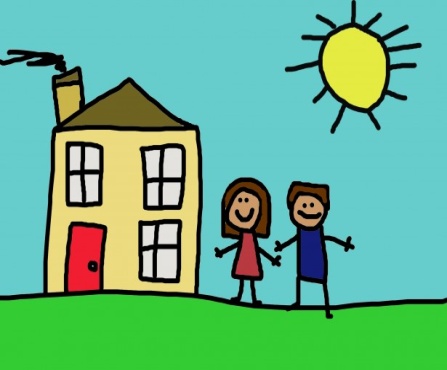 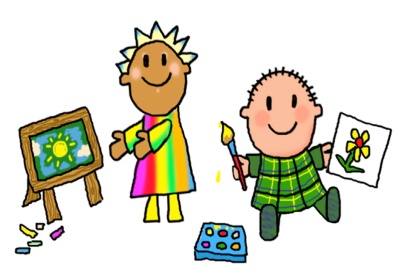 Autumn Term books to read with your child.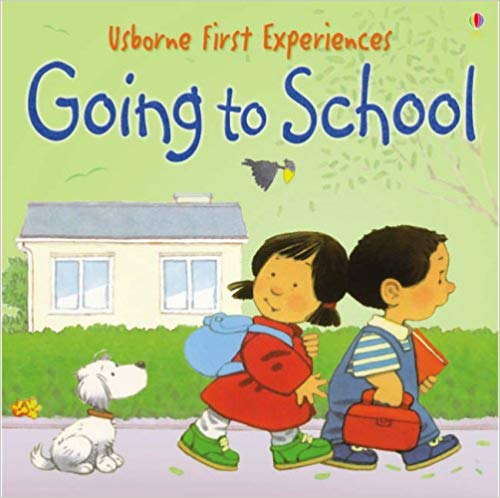 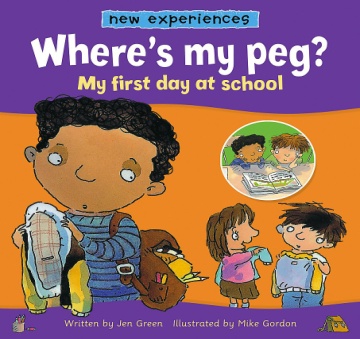 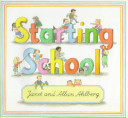 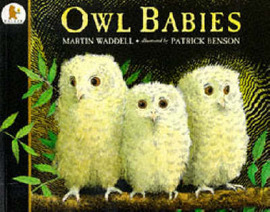 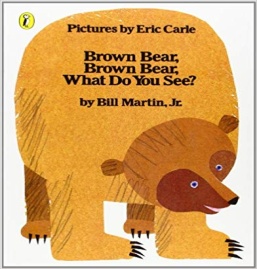 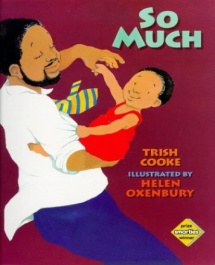 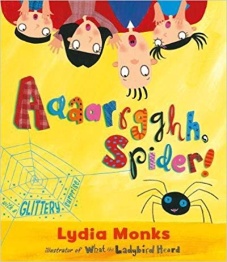 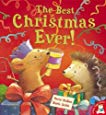 Autumn volcabulary list                         Winter volcabulary list                             Leaf, tree, windy, rain, conker, acorn,            Cold, snow, snowman, ice, icicles, frost, hat,                    pinecone, squirrel, hibernate, pumpkin,            scarf, gloves, boots, coat, sledge, Robin,                           Harvest, Rosh Hashana, Halloween.                Bonfire night, Diwali, Christmas, Hanukkah.              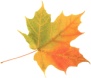 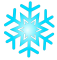 5 things to do on the way to school.Look for the numbers 3 and 4.Practise hopping and jumping. Sing a nursery rhyme.Collect a leaf for our bug hotel.Spot things that are your   favourite colour.5 fun things to develop fine motor skillsRolling balls and sausages with playdough.Scrunching up paper. Sprinkling toppings on cakes.Turning over cards in snap or lotto games.Using spray bottles in the bath. 